Oulunsalon Vasama ry				Pöytäkirja							KEVÄTKOKOUS 2017Aika	su 23.4.2017 klo 19.00Paikka	Kunnantalon kahvioKokouksen aluksi suoritettiin seuran urheilijoiden ja toimitsijoiden palkitsemiset vuoden 2016 ansioista. (Liite1) Esityslista	Kokouksen avausPuheenjohtaja Jorma Ainassaari avasi kokouksen klo 19:15.Kokouksen laillisuuden ja päätösvaltaisuuden toteaminenKokous todettiin laillisesti koollekutsutuksi ja päätösvaltaiseksi.Kokouksen puheenjohtajan, sihteerin, pöytäkirjan tarkastajien (2) ja ääntenlaskijoiden (2) valintaKokoukselle suorittettiin seuraavat henkilövalinnat:Puheenjohtaja: Jorma AinassaariSihteeri: Esa PietiläinenPöytäkirjan tarkastajat: Mikael Keinänen ja Tanja LepistöÄäntenlaskijat: Mikael Keinänen ja Tanja LepistöLäsnäolijoiden toteaminen
- Läsnäolijat todettu. (Liite2)Työjärjestyksen hyväksyminenHyväksyttiin työjärjestys.Seuran toiminta- ja tilikertomuksen 2016 esittäminen sekä toiminnantarkastajan lausunto ja tilinpäätöksen vahvistaminenPuheenjohtaja Jorma Ainassaari sekä Rahastonhoitaja Suvi Helanen esittivät toiminta- ja tilikertomuksen sekä toiminnantarkastajan lausunnon. Tilinpäätös vahvistettiin.Tili- ja vastuuvapauden myöntäminen tilivelvollisilleTilivelvollisille myönnettiin tili- ja vastuuvapaus.Muut kokoukselle esitetyt asiat:Kokoukselle esitetty, että pääseura varaa pesäpallo- ja lentopallojaostoille 400e määrärahan kesätyöntekijöiden sivukulujen kattamiseen. Pääseuran tuen voi käyttää myös OP:n kesätyönuoren työllistämiskuluihin.Kokous päätti varata 400e määrärahan kesätyöntekijöiden sivukulujen kattamiseen Oulunsalon Vasamassa. Pääseuran antaman tuen voi käyttää myös Osuuspankin kesätyönuoren työllistämisen sivukuluihin. Kokouksen päättäminenPuheenjohtaja päätti kokouksen klo 20:00.Pöytäkirjan vakuudeksi!Jorma Ainassaari, pj. 			Esa Pietiläinen, siht._____________________________________	______________________________________Pöytäkirjan tarkastajat:Mikael keinänen			Tanja Lepistö							

_____________________________________	______________________________________LIITE1. Kevätkokouksessa palkitut tahoto	Puuhanainen: Tanja Lepistö (suunnistus)o	Vuoden joukkue: D-tytöt (pesäpallo)o	Puuhamies: Kari Vanhatupa (lentopallo)o	Vuoden valmentaja: Esa Pietiläinen (pesäpallo)o	Vuoden urheilija: Jaakko Kotajärvi (hiihto)o	Vuoden toivo: Mikael Keinänen (pesäpallo)LIITE2. Kevätkokousen läsnäolijat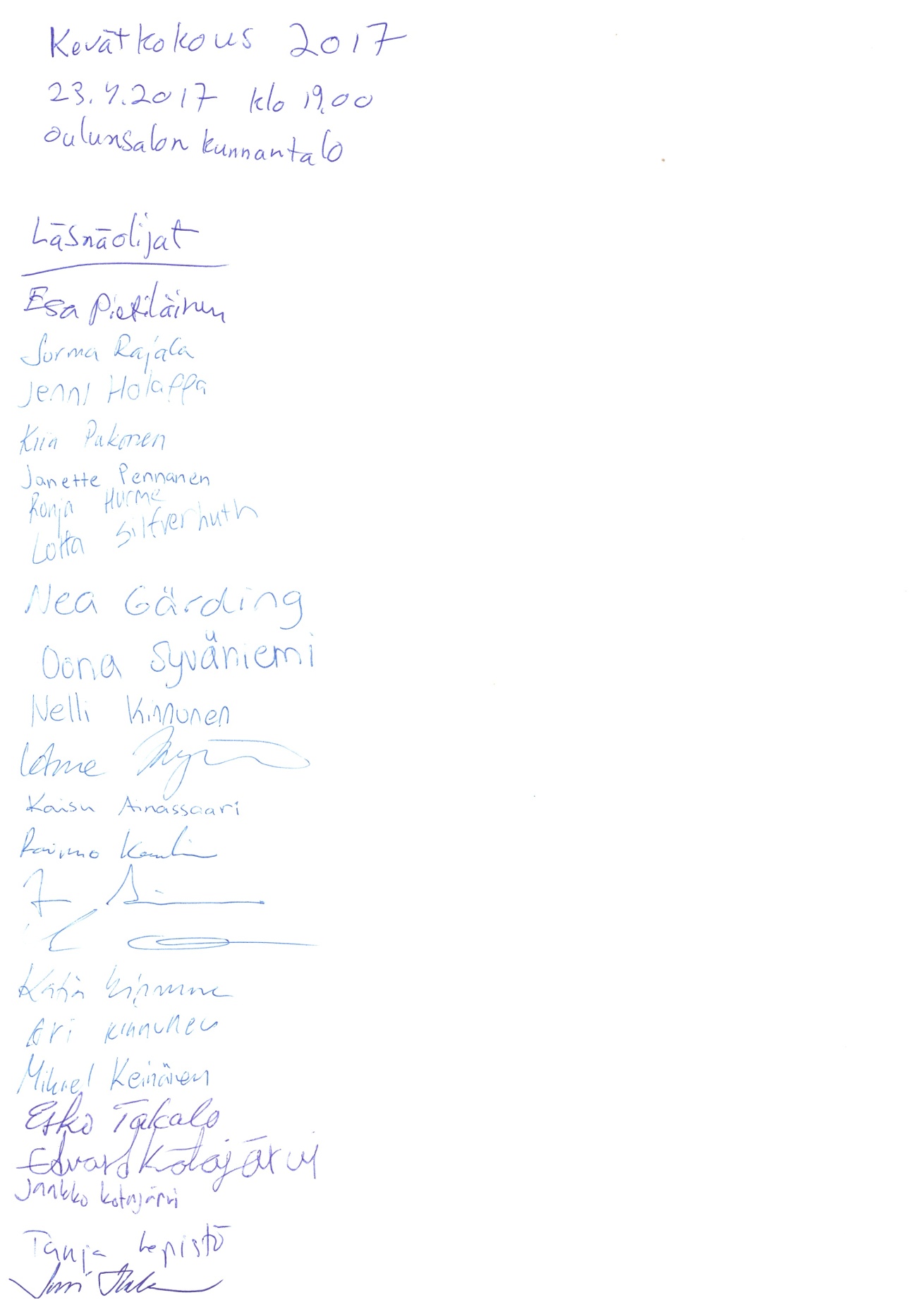 